Brevet de technicien supérieurFluides Énergies DomotiqueOption : Froid et conditionnement d’airÉpreuve E32Physique et Chimie Session 2017Durée : 2 heures
Coefficient : 1La calculatrice conforme à la circulaire N°99-186 du 16-11-99 est autorisée.ImportantCe sujet comporte, en plus de cette page de garde, 7 pages.Les documents réponses page 7 sont à agrafer avec la copie.Un grave problème d'eau à Port CrosSynoptique de l’existant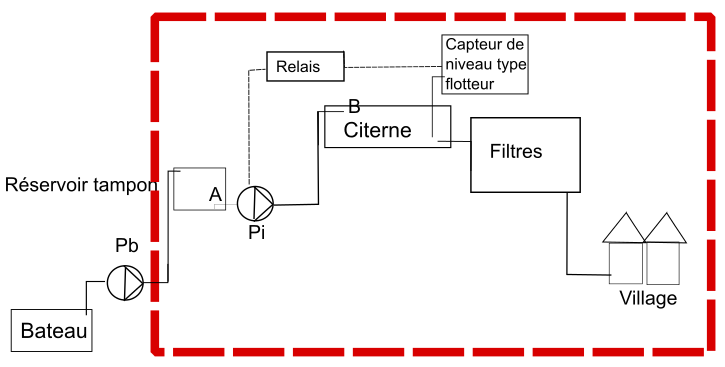 Caractéristiques physiques de l’installation :Dimensions de la citerne : longueur L = 20 m ; largeur l = 10 m ; profondeur p = 3,0 mDimensions de la conduite : diamètre intérieur D = 150 m ; longueur L’ = 600 mAu point A d’aspiration de l’eau : altitude zA = 0 m ; pression PA = 1 atmAu point D d’arrivée de l’eau dans la citerne : altitude zB = 150 m ; pression PB = 994 hPaOn souhaite moderniser une partie du dispositif en changeant la pompe et le capteur de niveau puis effectuer le réglage de l’adoucisseur d’eau.Le sujet proposé comporte les parties suivantes :	A- Choix de la nouvelle pompe		B- Choix et paramétrages du nouveau capteur	C- Réglage de l’adoucisseur d’eauLes 3 parties sont indépendantes.Choix de la nouvelle pompeChaque jour, le bateau ravitailleur St Christophe transvase un volume de  d’eau depuis ses cales jusqu’au réservoir tampon. La pompe Pi actuelle fonctionne pendant une durée de 10 h afin de transvaser cette eau jusqu’à la citerne. On souhaite installer une nouvelle pompe qui accomplirait cette opération pendant une durée de 5 h sans changer la conduite. Le débit volumique, Qv, doit alors atteindre la valeur de 28 L·s-1. À partir de l’annexe 1, identifier les paramètres nécessaires au choix de la nouvelle pompe. Citer  les deux  types de pertes de charge qui peuvent intervenir dans une conduite hydraulique et identifier des causes pour chaque type. Le bureau d’étude a déterminé une hauteur manométrique Hmt  fournie par la pompe égale à 149 mCE et a choisi la pompe 1.      Valider ou invalider le choix de la pompe en expliquant la démarche.Choix et paramétrages du nouveau capteurLe capteur de niveau de la citerne, de type flotteur relié à une résistance variable, doit être changé. Le choix du nouveau capteur se porte sur un transducteur à ultrasons  ECHOMAX couplé à un capteur de température. Le transducteur est relié à un boitier conditionneur/contrôleur HYDRO  MILLTRONIC dont la documentation est fournie dans l’annexe 2..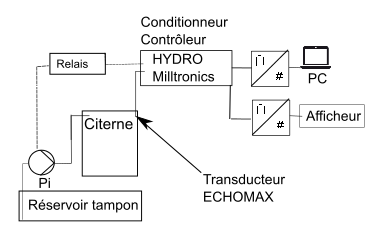 Indiquer si le capteur de niveau, constitué d’un flotteur relié à une résistance variable est un capteur actif ou un capteur passif.À partir de l’annexe 2, rédiger une note de service destinée au responsable des achats pour lui confirmer que le transducteur ECHOMAX choisi s’adapte aux conditions de mesure. Identification des grandeurs de la chaîne de mesure		3.1. Compléter le schéma du document réponse 1 en indiquant les grandeurs 	d’entrée et de sortie.		3.2. Préciser, sur le document réponse 1, le type de signal en barrant le terme inutile, 	Analogique ou Numérique, pour chacune des quatre situations.C. Réglage de l’adoucisseur d’eauÀ partir de l’annexe 4, vérifier que la concentration massique de manganèse actuelle qui est égale à 1,50 mgL-1, est bien 30 fois celle d’une eau potable.      La masse molaire du manganèse est égale à ·mol-1.Le PH de l’eau distribuée est égal à 7,7 à la température de 25 °C. 	2.1. Donner le protocole permettant de mesurer le pH d’une solution. 	2.2. Indiquer si cette eau est acide ou basique, en précisant l’argument utilisé.Dureté de l’eau 	3.1. Afin d’étalonner la station de traitement, il est nécessaire de réaliser un titrage à 	l’EDTA pour déterminer la dureté de l’eau distribuée au village.	Compléter le document réponse 2 représentant le dispositif expérimental utilisé. 	3.2. Le titrage du prélèvement d’un volume de 20 mL d’eau est réalisé avec une 	solution d’EDTA, de concentration égale à 0,010 molL-1. À l’équivalence, le volume 	Ve d’EDTA versé est égal à 8,6 mL. Cela correspond à une concentration 	globale C en ions Ca2+ et Mg2+ égale à 4,3·10-3 mol·L-1.	À partir de l’annexe 5, indiquer la position appropriée du sélecteur de régénération 	de l’adoucisseur en justifiant la réponse.Données :Correspondance Position Sélecteur – Dureté de l’eau3.3. L’adoucissement de l’eau se fait au moyen d’une résine échangeuse d’ions.	Expliquer le principe de fonctionnement de cette résine. Indiquer si un entretien est 	nécessaire et préciser éventuellement la cause de cet entretien.Annexe 1 : Caractéristiques techniques des pompes disponiblesAnnexe 2 : Extrait de la fiche technique : ECHOMAXAnnexe 3 : Extrait de documentation technique HYDRO  + Milltronics SiemensAnnexe 4 : Le manganèseAnnexe 5 : Dureté de l’eau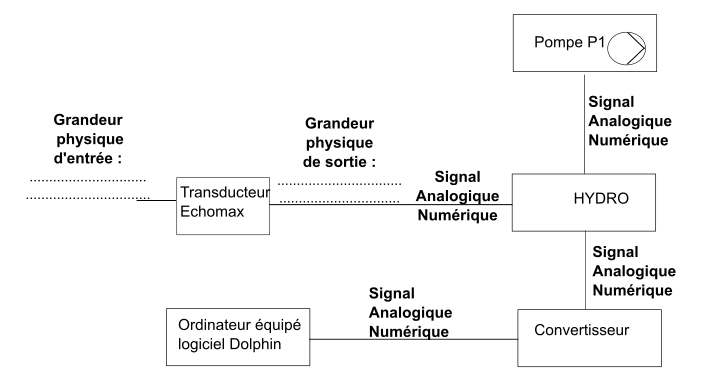 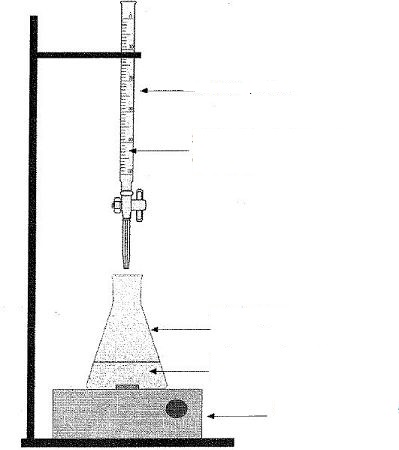 Depuis un an, l'île qui ne compte que 35 habitants à l’année mais reçoit des millions de visiteurs, est alimentée en eau par bateau.Au problème du rendement insuffisant des forages s'est greffé celui du taux de manganèse dans l'eau. Actuellement la concentration massique de manganèse dans l’eau atteint la valeur de 1,5 mg par litre, soit 30 fois celui de l'eau potable. Ce taux est si élevé que l'unité de traitement ne suffit plus pour traiter l’eau et la rendre l'eau potable. Plusieurs restaurateurs ont indiqué que l'eau est très dure, qu'elle tâche et forme des concrétions calcaires qui endommagent le matériel électroménager. "C'est un problème grave, et impossible à gérer même en ayant installé des filtres." Quelle peut en être l'explication? Le réchauffement par le soleil des conduites qui passent à l'air libre pourrait accélérer le processus de cristallisation. L'eau amenée par bateau vient de la nappe phréatique du Gapeau qui est très calcaire. Par ailleurs "elle est javellisée et chlorée." […]D’après le journal local du 12/05/2016Dureté de l’eauEau  Très douceEau douceEau plutôt dureEau dureEau très durePosition Curseur12345Domaine d’application :Mesure de niveaux de liquides par ultrasons à pression atmosphériqueCompatible avec les contrôleurs MILLTRONIC.Echo traité par algorithme.Possibilité d’alarme, de mesures différentielles, de communication.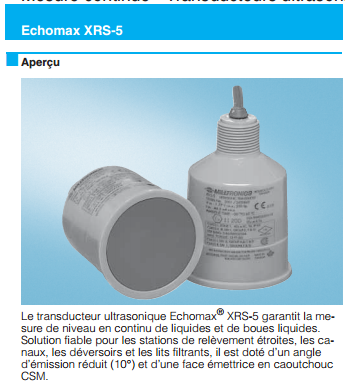 Caractéristiques techniquesCaractéristiques techniquesMode de fonctionnement, principe de mesuresTransducteur ultrasoniquePlage de mesures0,3 à FréquenceAngle44 kHz10 °Température- 20 à +S’assurer que le transducteur utilisé s’adapte aux conditions de mesureS’assurer que le transducteur utilisé s’adapte aux conditions de mesureCe système de mesure de niveau permet la plupart des applications de mesure de niveau de liquides et de contrôle de pompes.Principe de fonctionnement :L’HYDRO+ transmet des impulsions électriques au transducteur. Le transducteur convertit les impulsions électriques en impulsions ultrasoniques, générées à la face du transducteur. L’HYDRO+ mesure le temps entre l’impulsion et la réflexion sur la surface du matériau (écho), pour calculer la distance entre la face du transducteur et le matériau. L’HYDRO compense les variations de vitesse du son grâce au capteur de température.L’HYDRO+ permet de visualiser :les niveaux, espaces, distances, volumes dans les réservoirs. Les relais et / ou les sorties analogiques de l’HYDRO+ peuvent être utilisées pour l’activation des alarmes, le contrôle de pompes, enregistreurs, ou n’importe quel contrôle de process.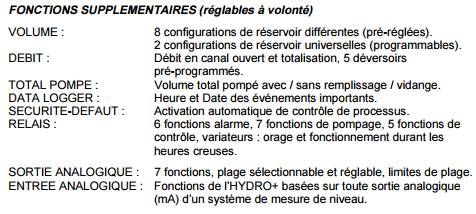 SORTIE ANALOGIQUE : 7 fonctions, plage sélectionnable, limites de plage.ENTREE ANALOGIQUE : Fonctions de l’HYDRO+ basées sur toute sortie analogique (mA)                                           d’un système de mesure de niveau.Convertisseur :Il permet grâce à un logiciel Dolphin de renvoyer les signaux des sorties analogiques sur une interface (de type Pc par exemple)Extrait des paramétrages nécessaires au boitier HYDRO P 653 : VitesseCe paramétrage permet de rentrer la vitesse du son en m.s-1 pour des valeurs comprises entre 50,00 et .s-1Extrait de la documentation constructeurC’est un oligoélément nécessaire à l’homme. La carence en manganèse chez l’homme  est atteinte lorsque l’apport de manganèse est inférieur à 3 mg par jour. Elle conduit à des troubles et des malformations. Cependant, lorsque l’apport de manganèse est supérieur à une dizaine de mg/jour, le manganèse devient, selon les données issues de la médecine du travail, neurotoxique,  induisant des troubles parfois graves et irréversibles. En France, la concentration molaire maximale autorisée dans l’eau est égale à 0,90.10-6 mol·L-1.La dureté totale d’une eau dépend de la concentration molaire C, exprimée en mmol·L-1 en ions Ca2+ et Mg2+. On note généralement  C = [Ca2+] + [Mg2+]Le titre hydrotimétrique français est donné par la relation: TH = 10 x CPour le dosage des cations cités ci-dessus, on utilise comme solution titrante d’EDTA (notée Y4-) en présence de noir ériochrome T (NET) qui sert d’indicateur coloré en milieu proche de pH égal à 10.L’EDTA réagit avec les ions Ca2+ et Mg2+ selon les réactions d’équations respectives :Ca2+ + Y4-  CaY2-Mg2+ + Y4-  MgY2-.Le Noir ériochrome T (NET) est un indicateur coloré utilisé lors des titrages d'ions métalliques en solution par complexation, par exemple pour déterminer la dureté de l'eau.Dans sa forme protonée, cet indicateur est bleu. Il passe au rouge quand il forme un complexe avec le calcium, le magnésium ou d'autres ions métalliques.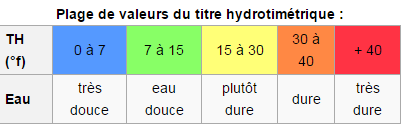 